Award Application 2021 – 2023To complete this application entry form online, download and save a blank copy to your computer. Open the saved copy and fill in each blank. Save again. This will be the copy you send with your application. 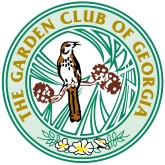 The Garden Club of Georgia, Inc. Award Application Cover Sheet Award Number ________________ Award Name _____________________________________Name of Group/Club/Council/Individual Applying for Award  (Because many clubs in Georgia have the same or similar names - please list city and state of club in Parenthesis:                                        ex.  Magnolia Garden Club (Brunswick, GA)     __________________________________________________________________District   _______________________________ State ___________________________GCG Club Number ___________________If club, number of members __________ (Number of dues-paid members by March 1st - excluding subscribing members)Award Size Group _____ S _____ M _____ L (Small 1 -20 members, Medium 21 – 50 members, Large 51+ members) orCouncil, number of clubs __________    GCG Council Number_____________                                                                                                                                                   Exception for Award #16, Yearbook: Clubs with Members:  _____A1. Under 20, ____A2. 20-29, ____A3. 30-44, ____A4. 45-69, ____A5. 70-99, ____A6. 100-299,____ A7. 300+ Councils.  ____B1. 2-4 clubs,  ____B2. 5-14 clubs,  _____B3. 15 or more clubs.Contact Name _________________________________________________________________Email ___________________________________________ Phone _________________ Address ___________________________________________________________________________________________________________________________________________City 					State 				Zip             FOR AWARDS # 1, 16, 20, 25, 26 AND 28 – STOP HERE!!!Is this project _____New OR _____Continuing from previous work? Beginning date ______________ Expected completion date __________ OR ________Ongoing On up to three accompanying sheet(s), complete each topic - if applicable - using numbering as below when completing the application.  Brief summary and objectives of the project.Involvement of club members and other organizations. 	Project expenses and means of funding.Continuing involvement, follow up, maintenance.Insert digital photos and/or landscape plan (does not need to be professionally drawn)ATTACH completed application. Unless noted in specific award descriptions, all applications are limited to 3 single-sided pages – plus this cover entry sheet.   No report covers, notebooks, etc. allowed. Follow descriptors on Scoring Sheet to prepare an accurate, complete report. All applications are to be submitted electronically unless otherwise noted in award description. Send to the GCG Individual Awards Chairman and the State Awards Chair on or before the due date.  If you have questions, please contact Diana Malone, GCG Awards Chairman.  Dmalone4086@hotmail.com  770-490-7417    					Revised September 2022